Администрация города МагнитогорскаМуниципальное образовательное учреждение  «Специальная (коррекционная) общеобразовательная школа-интернат № 4» города Магнитогорска455026, Челябинская обл., г. Магнитогорск, ул. Суворова, 110Тел.: (3519) 20-25-85, e-mail: internatHYPERLINK "mailto:internat4shunin@mail.ru"4HYPERLINK "mailto:internat4shunin@mail.ru"shuninHYPERLINK "mailto:internat4shunin@mail.ru"@HYPERLINK "mailto:internat4shunin@mail.ru"mailHYPERLINK "mailto:internat4shunin@mail.ru".HYPERLINK "mailto:internat4shunin@mail.ru"ru; http://74203s037.edusite.ruСценарий шоу - программы для летнего оздоровительного лагеря«ШОУ БЕГУНОВ»
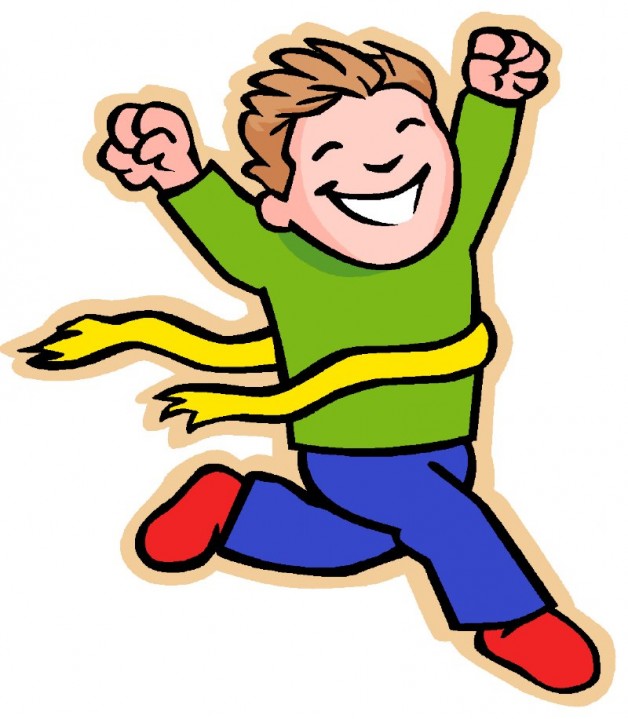 Автор – составитель: Чубаева Н.Н.,воспитатель группы продлённого дня, учитель начальной школы МОУ «С(К)ОШИ №4»Г. Магнитогорск, 2013Цель: Повышение интереса у детей к физической культуре и здоровому образу жизни.Задачи:- Формирование элементарного представления о беге: из истории, о пользе, о разновидностях и.т.д- Совершенствование в соревновательной форме навыков бега- Способствовать радостному, эмоциональному объединению детей в совместной деятельности.- Развивать быстроту, ловкость.- Воспитывать характер, умение управлять эмоциями, чувство товарищества и взаимопомощи.Действующие лица:1 ведущий , Баба ЯгаХод мероприятия:Команды под музыку  заходят в спортивный зал и строятся в обозначенные места.Ведущий: Добрый день, дорогие ребята, родители и гости. Мы рады видеть вас на нашем празднике «Шоу Бегунов».Чтоб проворным стать атлетом,
Проведем мы эстафеты.Бегайте все  быстро, дружноПобедить вам очень нужно!(Василий Бойчук)Слово для приветствия предоставляется…(не успевает договорить)Под музыкальное сопровождение из кинофильма «Спортлото 82» вбегает баба Яга с обручем в руках и с мешком за спиной. С криками «Баба Яга против!» оббегает зал и, не дав сказать слово ведущему, ставит мешок на пол и начинает вращать обруч на талии. Затем достаёт из мешка гантели и начинает выполнять упражнения, после этого, положив гантели, достаёт баскетбольный мяч и начинает отбивать его об пол. Когда заканчивается музыка, баба Яга запыхавшись продолжает ворчать, что она против.Ведущий: Ребята, вы узнаёте? Это же наша старая знакомая баба Яга. Помните, она к нам приходила на олимпийские игры вместе со своим другом домовёнком Кузей? Только тогда они хотели помешать проведению спортивного праздника и украсть весь спортивный инвентарь. А сейчас баба Яга пришла со своими гантелями, да ещё упражнения выполняет.Ведущий в недоумении спрашивает у бабы Яги, что происходит и почему она против.Баба Яга: Да я против того, что вы без меня праздник решили провести! Ведь после ваших олимпийских игр я каждый день тренировалась, а вы меня не позвали.Ведущий: Баба Яга, ты прости нас, пожалуйста. В следующий раз мы обязательно тебя будем приглашать на все наши спортивные мероприятия. А сейчас присоединяйся к гостям. А мы продолжим.Снова слово для приветствия предоставляется командам. Команды произносят своё название, девиз, номер художественной самодеятельности.Ведущий: Судить наши соревнование будет жюри в составе...Ведущий представляет каждого члена жюри.Ведущий: Но прежде чем начать соревнования, необходимо познакомиться с правилами. Итак, правила соревнований.Баба Яга: Я, я знаю правила, можно я их назову?Ведущий: Конечно можно, баба Яга, ты называй правила, а ребята будут их внимательно слушать.Баба Яга:Каждое задание команда будет выполнять отдельно от предыдущей.На выполнение задание дается 1,5 минуты.За каждое выполненное правильно задание даётся 3 баллаЕсли команды не укладываются во времени, то баллы не засчитываютсяНе начинать выполнять задание, если участник, стоящий впереди, не передал вам эстафету.Выполнять задание нужно не только быстро, но и правильно.Уважать своих соперников и товарищей по команде.Хорошее настроение на протяжении всего праздника.Ведущий: Команды, вы принимаете эти правила?Дети. Да!Ведущий:  Но прежде чем соревноваться, мы все должны скорей что сделать?Дети: Размяться!Ведущий: Правильно! Руки, ноги разминаем и шагаем, и шагаем. А баба Яга поможет мне провести разминку.Проводится музыкальная разминка во главе с Бабой Ягой.Ведущий: Внимание! Внимание! Начинаем  соревнования! Прошу команды занять свои места на старте.Команды проходят и строятся перед линией старта.Ведущий: Ребята, я буду объяснять, как  выполнять эстафеты, а баба Яга показывать.“КРУЖИЛИХА” Эта игра – эстафета со скакалкой: до поворотного пункта игроки прыгают через скакалку с ноги на ногу, а при возвращении обратно берут сложенную вдвое скакалку в одну руку и вращают ее под ногами горизонтально.
“БЕГ СО СКАКАЛКОЙ”. 1-ый бежит по сигналу до флажка и обратно, прыгая через скакалку. Затем кладет ее за 2 м , не добегая до своих.
“БЕГ С ОБРУЧЕМ”. Все члены команды по очереди бегут до точки поворота и обратно, крутя на поясе обруч.«ТРУДНАЯ НОША»Участники делятся на команды по два человека. Каждая пара игроков получает по две палочки длиной до 50 сантиметров и дощечку длинной 70-75 сантиметров, с укреплённым на ней флажком. Стоя рядом, игроки держат свои палочки повёрнутыми вперёд. На концы палочек кладётся дощечка. В таком виде, совместными усилиями, они должны донести свою ношу до условного места и вернутся обратно. Если дощечка упадёт, игроки останавливаются, поднимают её и после этого продолжают свой путь. Кто быстрее справится с заданием, та пара игроков считается победителем.
“ТРИ ПРЫЖКА”. На расстоянии 8-10 м. от линии старта положить скакалку и обруч. После сигнала 1-ый , добежав до скакалки, берет ее в руки, делает на месте три прыжка, кладет и бежит назад. 2-ой берет обруч и делает через него три прыжка и идет чередование скакалки и обруча.
“ИГОЛЬНОЕ УШКО”.Вдоль линии эстафеты на земле лежат 2 или 3 обруча. Стартуя, первый должен добежать до первого обруча, поднять его и продеть через себя. Затем со следующими обручами также. И так на обратном пути.«БЕГ В МЕШКАХ»Дети делятся по парам. Придерживая мешки руками возле пояса, они прыгают до обозначенного места (флажка, палочки, или другого предмета). Обежав его, дети возвращаются к своим колоннам, вылезают из мешков, передают их следующим. Так продолжается до тех пор, пока все дети не пробегут в мешках. Выигрывает та команда, игроки которой быстрее выполнят задание.
“ПРОХОЖДЕНИЕ БОЛОТА”. Каждой команде выдается 2 обруча. С их помощью надо преодолеть “болото”. Группы из 3-х чел. По сигналу один из участников первой группы бросает обруч на землю, все три игрока запрыгивают в него. Второй обруч они бросают на такое расстояние от первого, чтобы можно было в него перепрыгнуть, а потом, не покидая пространства второго обруча, дотянуться рукой до первого. Так, совершая прыжки и перекидывая обручи, группа добирается до поворотной отметки. Назад к линии старта можно вернуться по “мостику”, т.е. просто катить обручи по земле. А на линии старта обручи передаются следующей тройке. Категорически запрещается ступать ногой за пределы обруча – можно “утонуть”.Ведущий: Ну что ж, наши дети прошли все испытания! И я хочу поблагодарить бабу Ягу, за то, что она помогла в этом ребятам. А вот как команды прошли все испытания, нам расскажет многоуважаемое жюри.Слово предоставляется жюри.Баба Яге присваивается звание «Лучший спортивный помощник 2014» и вручается медальКоманды награждаются медалями и сладкими призами.Команды под музыкальное сопровождение уходят из спортивного зала.Источникиhttp://www.zavuch.ru/accounts/login/?next=/uploads/methodlib/2012/5/17/%D0%B4%D0%B5%D0%BD%D1%8C%20%D0%B1%D0%B5%D0%B3%D1%83%D0%BD%D0%B0%205-6%20%D0%BA%D0%BB.dochttp://nsportal.ru/detskiy-sad/fizkultura/2015/02/04/stsenariy-sportivnogo-prazdnika-dlya-detey-starshego-doshkolnogohttp://dou117.edubratsk.ru/index.php/roditelyam/98-sportivnoe-meropriyatie-den-begunahttp://festival.1september.ru/articles/586861/http://sundekor.ru/kursovaya-2/studentu/sportivnoe-razvlechenie-den-beguna/http://www.maam.ru/detskijsad/sportivnoe-razvlechenie-den-beguna-dlja-detei-v-podgotovitelnoi-grupe.htmlhttp://vunderkind.2x2forum.ru/t28-topic